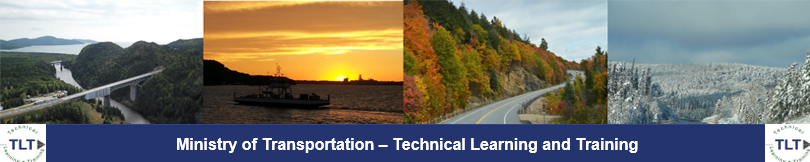 TLT 127 – Critical Structural Construction Issues: Application for Registration Division Services OfficeTransportation Infrastructure Management Division2021 – 2022 Produced byThe Ontario Ministry of TransportationPurpose: To provide strategies to avoid or address common critical issues during structural construction projects.Target Audience: Consultants and MTO Staff administering or inspecting a structural construction project in the upcoming season such as: Contract Administrator, Inspector, Contract Services Inspector, Contract Services Administrator, Quality Assurance Engineer, Quality Assurance Officer, Area Contract Engineer, Structural section staff, and any Engineering Intern or Transportation Technician acting in the above positions.Course Objectives: 	This course prepares operations and consultant staff for structural construction projects. After completing this course, attendees will be able to:Identify common issues/risks and apply strategies to circumvent themAssess equipment, materials, and construction methods Differentiate between effective construction practices and potential issuesIdentify the key requirements of specifications and evaluate contractor submissionsRequirements To participate in TLT 127 Critical Structural Construction Issues you must complete this application fully and the information provided will be verified before you are admitted into the course.Please note: This is not an introductory level course.  To benefit most from this course, you must be familiar with structural construction contracts.Name Please submit to TLT@ontario.ca once completed.Name as it appears on your driver’s licence and/or certificationsName as it appears on your driver’s licence and/or certificationsName as it appears on your driver’s licence and/or certificationsName as it appears on your driver’s licence and/or certificationsCommonly used name Commonly used name Commonly used name Commonly used name Current Employment Current Employment Current Employment Current Employment Current Employment Current Employment Current Employment Current Employment Company NameCompany NameCompany NameCompany NameCompany AddressCompany AddressCompany AddressCompany AddressTitle or Position Title or Position Title or Position Title or Position Company Email Company Email Company Email Company Email Business Phone Business Phone Business Phone Business Phone Is this Company RAQS Certified? Is this Company RAQS Certified? Is this Company RAQS Certified? Is this Company RAQS Certified? Experience Record Experience Record Experience Record Experience Record Company NameCompany NameContract #Title/ PositionTitle/ PositionTitle/ PositionTitle/ PositionTitle/ PositionStart DateEnd DatePayment The registration fee for TLT 127 Critical Structural Construction Issues is $450.00. Please indicate below the name, email address, and phone number for the individual who will be paying your registration fee should your application be accepted. No Show PolicyIf you are admitted into a Critical Structural Construction Issues session and cannot attend the course for ALL of the required time, you MUST notify TLT@ontario.ca more that 72 hours before the start of the course. If you do not provide proper notice you will not be entitled to attend future sessions of Critical Structural Construction Issues and you will not be able to receive a refund. Successful completion relies on full attendance for the entire session and passing the examination.Payment The registration fee for TLT 127 Critical Structural Construction Issues is $450.00. Please indicate below the name, email address, and phone number for the individual who will be paying your registration fee should your application be accepted. No Show PolicyIf you are admitted into a Critical Structural Construction Issues session and cannot attend the course for ALL of the required time, you MUST notify TLT@ontario.ca more that 72 hours before the start of the course. If you do not provide proper notice you will not be entitled to attend future sessions of Critical Structural Construction Issues and you will not be able to receive a refund. Successful completion relies on full attendance for the entire session and passing the examination.Payment The registration fee for TLT 127 Critical Structural Construction Issues is $450.00. Please indicate below the name, email address, and phone number for the individual who will be paying your registration fee should your application be accepted. No Show PolicyIf you are admitted into a Critical Structural Construction Issues session and cannot attend the course for ALL of the required time, you MUST notify TLT@ontario.ca more that 72 hours before the start of the course. If you do not provide proper notice you will not be entitled to attend future sessions of Critical Structural Construction Issues and you will not be able to receive a refund. Successful completion relies on full attendance for the entire session and passing the examination.Payment The registration fee for TLT 127 Critical Structural Construction Issues is $450.00. Please indicate below the name, email address, and phone number for the individual who will be paying your registration fee should your application be accepted. No Show PolicyIf you are admitted into a Critical Structural Construction Issues session and cannot attend the course for ALL of the required time, you MUST notify TLT@ontario.ca more that 72 hours before the start of the course. If you do not provide proper notice you will not be entitled to attend future sessions of Critical Structural Construction Issues and you will not be able to receive a refund. Successful completion relies on full attendance for the entire session and passing the examination.Payment The registration fee for TLT 127 Critical Structural Construction Issues is $450.00. Please indicate below the name, email address, and phone number for the individual who will be paying your registration fee should your application be accepted. No Show PolicyIf you are admitted into a Critical Structural Construction Issues session and cannot attend the course for ALL of the required time, you MUST notify TLT@ontario.ca more that 72 hours before the start of the course. If you do not provide proper notice you will not be entitled to attend future sessions of Critical Structural Construction Issues and you will not be able to receive a refund. Successful completion relies on full attendance for the entire session and passing the examination.Payment The registration fee for TLT 127 Critical Structural Construction Issues is $450.00. Please indicate below the name, email address, and phone number for the individual who will be paying your registration fee should your application be accepted. No Show PolicyIf you are admitted into a Critical Structural Construction Issues session and cannot attend the course for ALL of the required time, you MUST notify TLT@ontario.ca more that 72 hours before the start of the course. If you do not provide proper notice you will not be entitled to attend future sessions of Critical Structural Construction Issues and you will not be able to receive a refund. Successful completion relies on full attendance for the entire session and passing the examination.Payment The registration fee for TLT 127 Critical Structural Construction Issues is $450.00. Please indicate below the name, email address, and phone number for the individual who will be paying your registration fee should your application be accepted. No Show PolicyIf you are admitted into a Critical Structural Construction Issues session and cannot attend the course for ALL of the required time, you MUST notify TLT@ontario.ca more that 72 hours before the start of the course. If you do not provide proper notice you will not be entitled to attend future sessions of Critical Structural Construction Issues and you will not be able to receive a refund. Successful completion relies on full attendance for the entire session and passing the examination.Payment The registration fee for TLT 127 Critical Structural Construction Issues is $450.00. Please indicate below the name, email address, and phone number for the individual who will be paying your registration fee should your application be accepted. No Show PolicyIf you are admitted into a Critical Structural Construction Issues session and cannot attend the course for ALL of the required time, you MUST notify TLT@ontario.ca more that 72 hours before the start of the course. If you do not provide proper notice you will not be entitled to attend future sessions of Critical Structural Construction Issues and you will not be able to receive a refund. Successful completion relies on full attendance for the entire session and passing the examination.Payment The registration fee for TLT 127 Critical Structural Construction Issues is $450.00. Please indicate below the name, email address, and phone number for the individual who will be paying your registration fee should your application be accepted. No Show PolicyIf you are admitted into a Critical Structural Construction Issues session and cannot attend the course for ALL of the required time, you MUST notify TLT@ontario.ca more that 72 hours before the start of the course. If you do not provide proper notice you will not be entitled to attend future sessions of Critical Structural Construction Issues and you will not be able to receive a refund. Successful completion relies on full attendance for the entire session and passing the examination.Payment The registration fee for TLT 127 Critical Structural Construction Issues is $450.00. Please indicate below the name, email address, and phone number for the individual who will be paying your registration fee should your application be accepted. No Show PolicyIf you are admitted into a Critical Structural Construction Issues session and cannot attend the course for ALL of the required time, you MUST notify TLT@ontario.ca more that 72 hours before the start of the course. If you do not provide proper notice you will not be entitled to attend future sessions of Critical Structural Construction Issues and you will not be able to receive a refund. Successful completion relies on full attendance for the entire session and passing the examination.DeclarationI    Insert Name   accept the requirements indicated in order to both gain admittance and complete the TLT 127 Critical Structural Construction Issues course. By signing this application, I declare all provided information to be true and verifiable. If any information provided is found to be untrue, I accept that I will forfeit my eligibility to attend future sessions of Critical Structural Construction Issues. DeclarationI    Insert Name   accept the requirements indicated in order to both gain admittance and complete the TLT 127 Critical Structural Construction Issues course. By signing this application, I declare all provided information to be true and verifiable. If any information provided is found to be untrue, I accept that I will forfeit my eligibility to attend future sessions of Critical Structural Construction Issues. DeclarationI    Insert Name   accept the requirements indicated in order to both gain admittance and complete the TLT 127 Critical Structural Construction Issues course. By signing this application, I declare all provided information to be true and verifiable. If any information provided is found to be untrue, I accept that I will forfeit my eligibility to attend future sessions of Critical Structural Construction Issues. DeclarationI    Insert Name   accept the requirements indicated in order to both gain admittance and complete the TLT 127 Critical Structural Construction Issues course. By signing this application, I declare all provided information to be true and verifiable. If any information provided is found to be untrue, I accept that I will forfeit my eligibility to attend future sessions of Critical Structural Construction Issues. DeclarationI    Insert Name   accept the requirements indicated in order to both gain admittance and complete the TLT 127 Critical Structural Construction Issues course. By signing this application, I declare all provided information to be true and verifiable. If any information provided is found to be untrue, I accept that I will forfeit my eligibility to attend future sessions of Critical Structural Construction Issues. DeclarationI    Insert Name   accept the requirements indicated in order to both gain admittance and complete the TLT 127 Critical Structural Construction Issues course. By signing this application, I declare all provided information to be true and verifiable. If any information provided is found to be untrue, I accept that I will forfeit my eligibility to attend future sessions of Critical Structural Construction Issues. DeclarationI    Insert Name   accept the requirements indicated in order to both gain admittance and complete the TLT 127 Critical Structural Construction Issues course. By signing this application, I declare all provided information to be true and verifiable. If any information provided is found to be untrue, I accept that I will forfeit my eligibility to attend future sessions of Critical Structural Construction Issues. DeclarationI    Insert Name   accept the requirements indicated in order to both gain admittance and complete the TLT 127 Critical Structural Construction Issues course. By signing this application, I declare all provided information to be true and verifiable. If any information provided is found to be untrue, I accept that I will forfeit my eligibility to attend future sessions of Critical Structural Construction Issues. DeclarationI    Insert Name   accept the requirements indicated in order to both gain admittance and complete the TLT 127 Critical Structural Construction Issues course. By signing this application, I declare all provided information to be true and verifiable. If any information provided is found to be untrue, I accept that I will forfeit my eligibility to attend future sessions of Critical Structural Construction Issues. DeclarationI    Insert Name   accept the requirements indicated in order to both gain admittance and complete the TLT 127 Critical Structural Construction Issues course. By signing this application, I declare all provided information to be true and verifiable. If any information provided is found to be untrue, I accept that I will forfeit my eligibility to attend future sessions of Critical Structural Construction Issues. SignatureSignatureSignatureSignatureDateDateDate